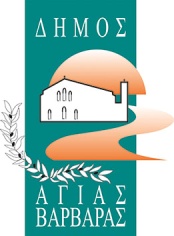 ΔΗΜΟΣ ΑΓΙΑΣ ΒΑΡΒΑΡΑΣ14/06/2024ΟΔΗΓΙΕΣ ΓΙΑ ΤΗ ΔΙΕΞΑΓΩΓΗ ΤΟΥ ΠΡΟΓΡΑΜΜΑΤΟΣΚαλοκαίρι στην πόλη 2024Άθληση & ΔημιουργίαΑγαπητοί γονείς και παιδιά της πόλης μας, Σας καλωσορίζουμε και φέτος στο επιτυχημένο πρόγραμμα «Καλοκαίρι στην πόλη 2024-Άθληση & Δημιουργία», το οποίο λαμβάνει χώρα για 4η συνεχόμενη χρονιά.Στο παρακάτω κείμενο παρατίθενται ορισμένες οδηγίες για την ομαλή διεξαγωγή και πραγματοποίηση του προγράμματος.Οι μαθητές θα πρέπει να φέρουν καθημερινά σακίδιο, στο οποίο να εμπεριέχονται απαραίτητα μια πετσέτα, ένα καπέλο, αντηλιακό και προαιρετικά παγούρι με νερό.Να προτιμώνται ρούχα από ελαφρά υφάσματα, κατά προτίμηση ανοιχτόχρωμα, ώστε να μην προκαλείται εφίδρωση εξαιτίας την υψηλών θερμοκρασιών, αλλά ταυτόχρονα να είναι και ευέλικτα για τις κινήσεις.Η ώρα προσέλευσης ορίζεται από τις 7:00 π.μ έως τις 8:00 π.μ. Κατ´ εξαίρεση και κατόπιν συνεννόησης με τους υπευθύνους παρατείνεται αυστηρά μέχρι τις 8:30 π.μ.Απαιτείται η ενημέρωση για τυχόν παθολογικά, ορθοπεδικά και λοιπά προβλήματα (π.χ δυσανεξία, αλλεργία, κ.λ.π.)Σε περίπτωση οποιασδήποτε ασθένειας (πυρετός, διάρροια, πονόλαιμος κ.λ.π.), θα πρέπει να αποφεύγεται η προσέλευση του μαθητή/μαθήτριας ή σε περίπτωση που κάποιο παιδί λαμβάνει αντιβίωση, παρακαλούμε να ενημερώνεται η γραμματεία.Η ώρα αναχώρησης ορίζεται από τις 2:00 μ.μ. έως τις 3:00 μ.μ.Σε περίπτωση έκτακτης ανάγκης ή λόγω ειδικών περιστάσεων και κατόπιν συνεννόησης με τους υπεύθυνους δύναται η ώρα αναχώρησης να διαφοροποιηθεί.Η παραλαβή των μαθητών θα γίνεται αποκλειστικά από τους κηδεμόνες που έχουν οριστεί στη δήλωση συγκατάθεσης απαραιτήτως με την επίδειξη αστυνομικής ταυτότητας του παραλαμβάνοντος. Σε κάθε άλλη περίπτωση, απαιτείται εξουσιοδότηση μέσω gov.gr, η οποία θα προσκομίζεται στους υπευθύνους.Σε περίπτωση απουσίας παρακαλείται η έγκαιρη ενημέρωση στα ακόλουθα τηλέφωνα:6930076581 για το Δημοτικό κλειστό Γυμναστήριο «Νίκης 2ου λυκείου» 6930076572 για το Δημοτικό κλειστό Γυμναστήριο «Μαρίας-Ελένης Κορδαλή») ή στο email: avsummer@agiavarvara.gr Για οποιαδήποτε διευκρίνιση ή πληροφορία, η ομάδα του δήμου είναι στη διάθεσή σας!